Додаток 7З 1 вересня 2017 року беру участь в науково – педагогічному проекті                  « Інтелект України »                Сутність проекту полягає не в насиченні дитини знаннями, а в набутті нею необхідних навичок роботи з інформацією, аналізу, самоконтролю та самооцінки, швидких реакцій, раціональної організації навчальної праці; розвитку пізнавальних процесів - сприйняття, пам’яті, мислення, уяви й уваги; розвитку якостей особистості школяра - цілеспрямованості, працелюбності, наполегливості, сили волі, організованості, охайності тощо.               Програма розроблялася таким чином, щоб урахувати вікові особливості учнів і не лише зберегти, а й збільшити інтерес дітей до навчання. Завдяки міжпредметним зв’язкам, засобам наочності й відеоматеріалам об’єкт вивчення стає більш зрозумілим та цікавим.          До переліку загальношкільних предметів, програма яких спеціально адаптована, уведені нові: предмет «Навчаємося разом», на якому діти розвивають пам’ять за спеціальними методиками, вчаться працювати з інформацією, та предмет «Еврика», на якому учні розвивають творчі, винахідницькі якості, кмітливість, працюють над розв’язанням складних задач.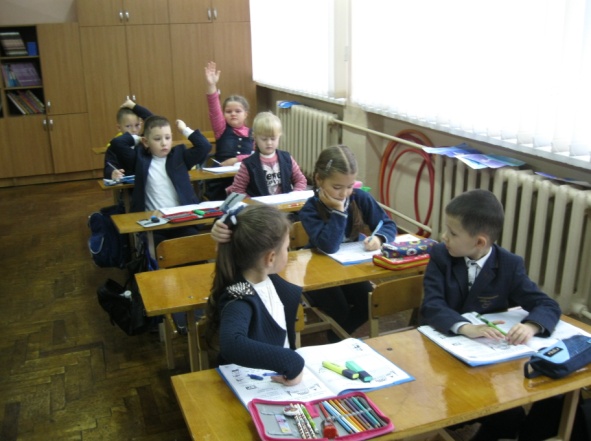 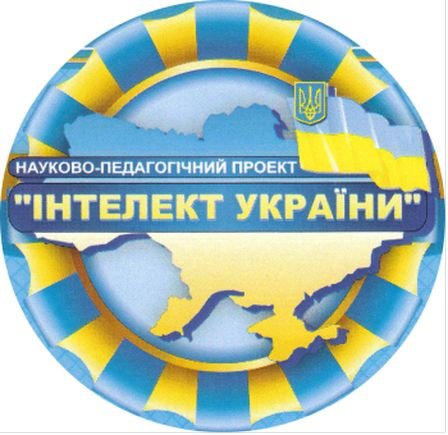 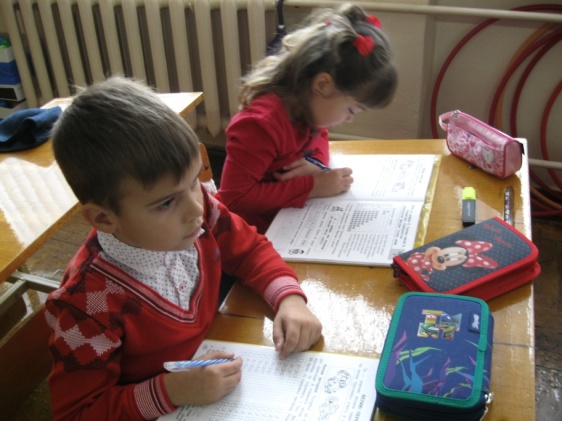 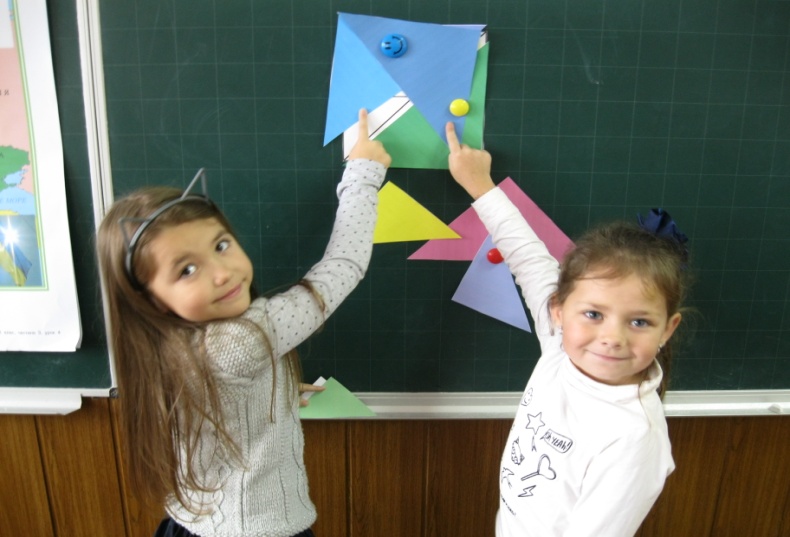 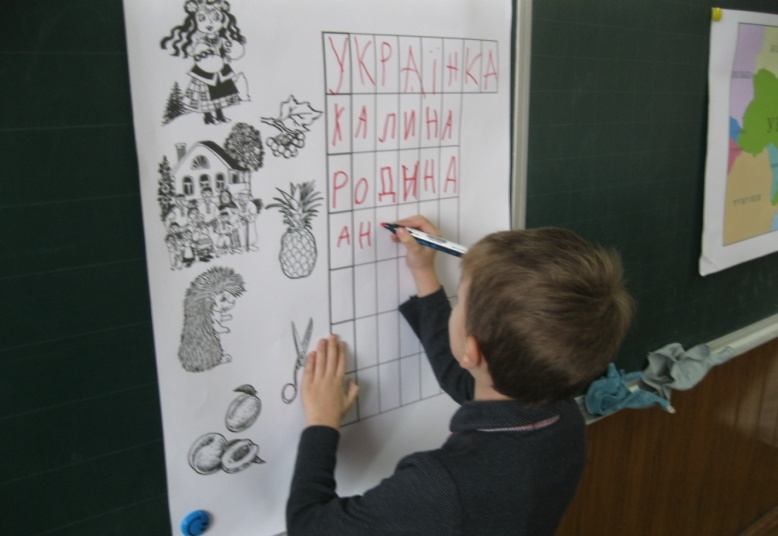 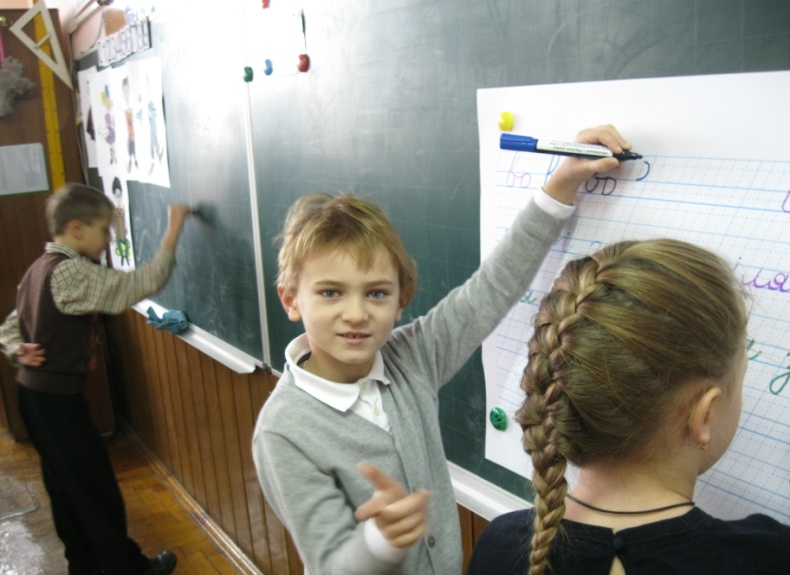 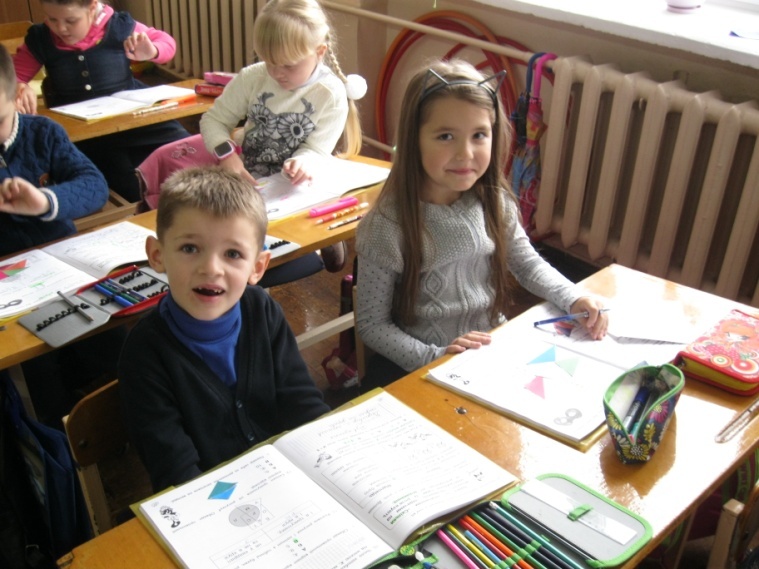 